БОЕРЫК                                                                           РАСПОРЯЖЕНИЕ№ 5                                                                                         от 05  мая  2015 года«Об присвоении адреса»Земельному участку с кадастровым номером 16:21:150101:150 присвоить адрес : Республика Татарстан, Кайбицкий муниципальный район, Кушманское сельское поселение, с.Кушманы, ул.Сагиди,д.60.Глава Кушманского сельского поселения                                         Сафина Л.Р.ИСПОЛНИТЕЛЬНЫЙ КОМИТЕТ КУШМАНСКОГО СЕЛЬСКОГО ПОСЕЛЕНИЯКАЙБИЦКОГО  МУНИЦИПАЛЬНОГО РАЙОНАРЕСПУБЛИКИ ТАТАРСТАНул. Центральная , д.16 с. Кушманы, 422328тел. 8(843)70 3 2 737 (ф) 8(843)70 32737ИНН/КПП 1621003133/ 162101001ОГРН   /  1061673006273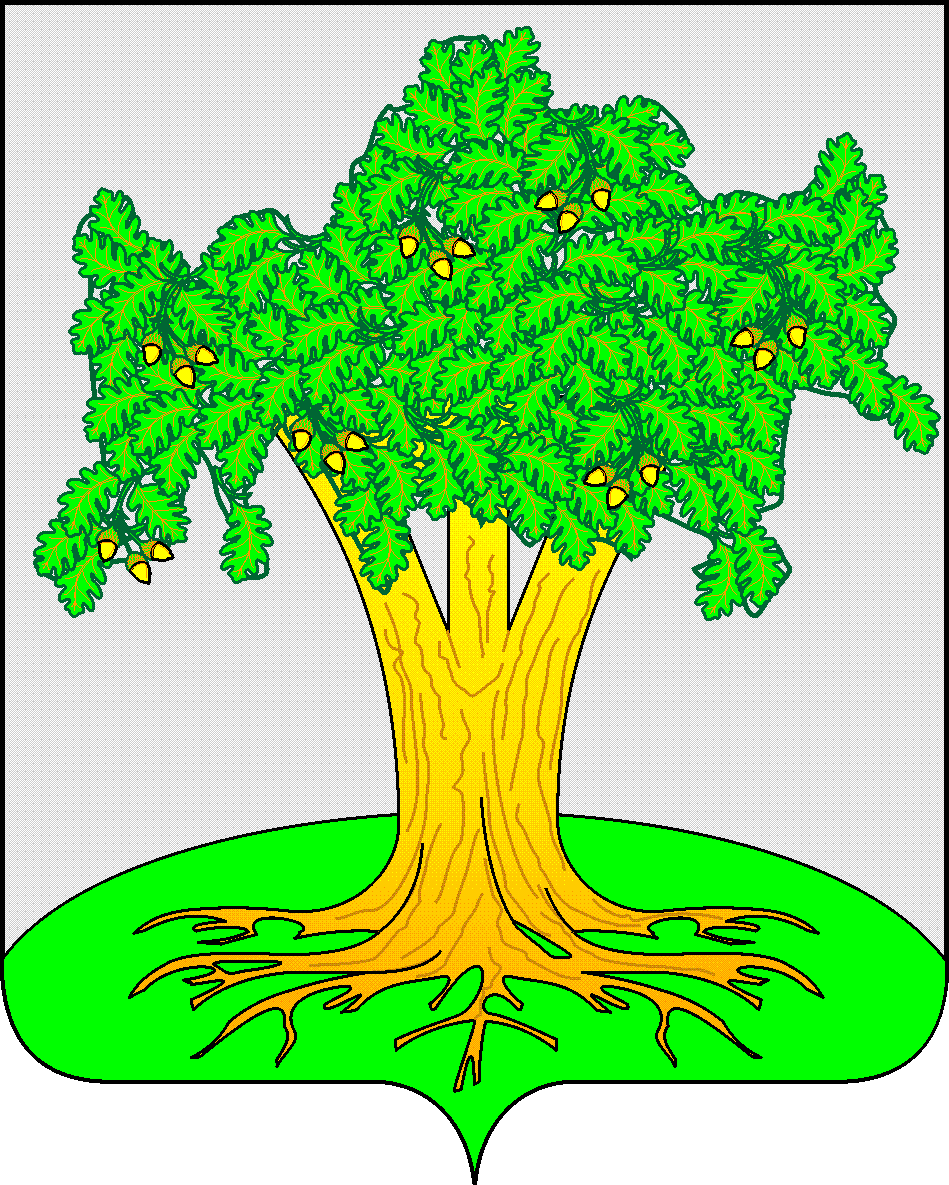 ТАТАРСТАН  РЕСПУБЛИКАСЫКАЙБЫЧ МУНИЦИПАЛЬ РАЙОНЫКОШМАН АВЫЛ  җИРЛЕГЕБАШКАРМА КОМИТЕТЫYзәк  ур., 16 нче йорт, Кошман авылы, 422328тел. 8(843)70 3 2737 (ф) 8(843)70 32737ИНН/КПП 1621003133/ 162101001ОГРН   /  1061673006273